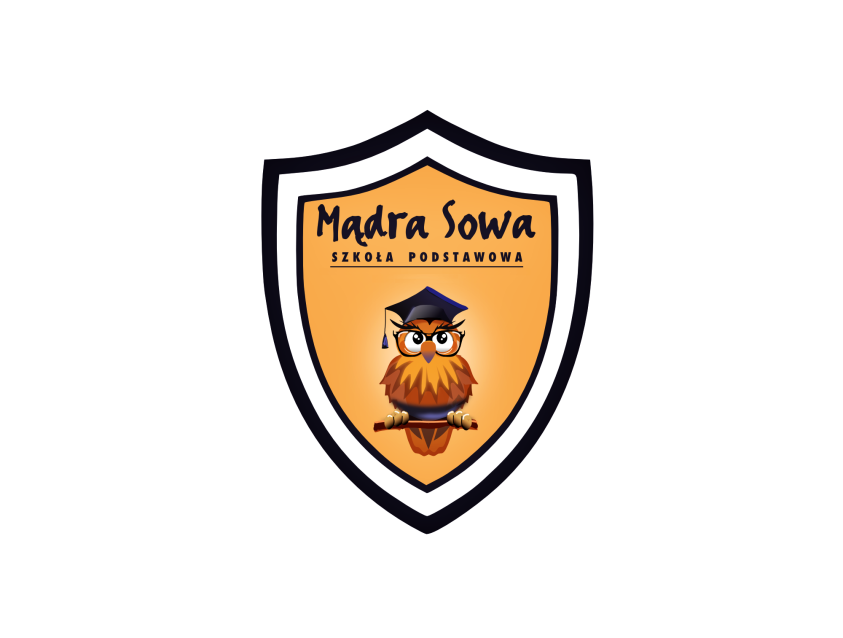 UMOWA O NAUCZANIE I KSZTAŁCENIE W DWUJĘZYCZNEJ SZKOLE PODSTAWOWEJ„MĄDRA SOWA” W OSTROWIE WIELKOPOLSKIMzawarta w dniu …………………….……………………… w Ostrowie Wielkopolskim pomiędzy: firmą Biuro Rachunkowo-Finansowe Jarosław Orczykowski z siedzibą w Ostrowie Wlkp. przy ulicy Kasprzaka 4, NIP:617-012-56-20, będącą organem założycielskim, reprezentowaną przez Pana Jarosława Orczykowskiego, jako Dyrektora Szkoły, zwaną dalej „Szkołą” a Państwem ……………………………………………………………………………………………………………………………………………Rodzicami /opiekunami prawnymi dziecka …………………………….………………………..……………………………………. zwanego dalej „Uczniem” zamieszkałymi .……………………………………………………………………………………………………………………………………… Imię i nazwisko matki ….………………………………………………………………………………………………………………………… legitymująca się dowodem osobistym: seria …………………………………………numer………………………………………. Imię i nazwisko ojca ….……………………………………………………………………………………………………………………………legitymujący się dowodem osobistym: seria .……………………………………… numer ………………………………………. zwanymi dalej „ Rodzicami”. Szkoła oraz Rodzice, zwani dalej „Stronami”, zgodnie oświadczają , że zawierają umowę o następującej treści: § 1.Szkoła oświadcza, że: 1. Jest osobą prowadzącą w rozumieniu przepisów ustawy z dnia 7 września 1991 r. o systemie oświaty (Dz. U. z 2004 r. Nr 256, poz. 2572 z późn. zm.) dla Dwujęzycznej Szkoły Podstawowej „Mądra Sowa” w Ostrowie Wlkp.  przy ul. Kolejowej 32. 2. Dwujęzyczna Szkoła Podstawowa „Mądra Sowa” w Ostrowie Wlkp. jest szkołą niepubliczną na prawach szkoły publicznej w rozumieniu przepisów ustawy z dnia 7 września 1991 r. o systemie oświaty (Dz. U. z 2004 r. Nr 256, poz. 2572 z późn. zm.), wpisaną do ewidencji szkół prowadzonej przez Prezydenta Miasta Ostrowa Wielkopolskiego pod numerem WE.OS.4430.3.2014.3. Zadania, strukturę organizacyjną i sposób działania Dwujęzycznej Szkoły Podstawowej „Mądra Sowa” określa jej Statut. § 2.1. Rodzice oświadczają, że: a. przysługuje im władza rodzicielska/są prawnymi opiekunami* Ucznia ……………………………………………………………………………i są uprawnieni do zawarcia niniejszej umowy, b. przekazali Szkole rzetelną informację na temat stanu zdrowia Ucznia oraz wszelkich zdarzeń i okoliczności mogących mieć wpływ na jego zachowanie. § 31. Szkoła zobowiązuje się do świadczenia na rzecz Ucznia usług edukacyjnych oraz innych opisanych w niniejszej umowie z uwzględnieniem tzw. minimum programowego określonego dla publicznych szkół podstawowych przez Ministra właściwego do spraw edukacji. 2. Szkoła zapewnia, iż liczebność klas nie przekroczy 16 uczniów w jednej klasie. 3. Szkoła zobowiązuje się do świadczenia następujących dodatkowych usług, w tym: a. zapewnienie opieki nad uczniem w czasie zajęć szkolnych,b. nauczanie języka angielskiego w wymiarze 5 godzin tygodniowo, c. dwujęzyczne nauczanie 2-4 przedmiotów w klasie 7 i 8,d. pobyt w świetlicy, swobodne konwersacje w j. angielskim, e. zajęcia wspierające ucznia - zespoły wyrównawcze, f. zajęcia w kołach zainteresowań,  g. zajęcia artystyczne – muzyka, plastyka, zabawa w teatr,h. zajęcia na pływalni, i. opiekę psychologa i logopedy, j. opiekę pielęgniarską. § 41.Zakres świadczonych przez Szkołę usług w ramach czesnego nie obejmuje:a. wyprawki szkolnej i podręczników, b. wycieczek szkolnych,c. wyjazdów na „zieloną szkołę”, d. udziału w imprezach kulturalnych.§ 51. Nieopisane w umowie dodatkowe zajęcia dydaktyczno-wychowawcze  proponowane przez Rodziców mogą być świadczone na mocy odrębnej umowy Rodziców ze Szkołą lub podmiotem realizującym zajęcia za zgodą Szkoły. § 61. Na mocy niniejszej umowy Rodzice zlecają, a Szkoła przyjmuje zlecenie świadczenia na rzecz Ucznia usług dydaktyczno-wychowawczych i opiekuńczych w Dwujęzycznej Szkole Podstawowej „Mądra Sowa”, począwszy od roku szkolnego ………………………………………. . 2. Szkoła zobowiązana jest do wykonywania niniejszej umowy z należytą starannością i najwyższą dbałością o dobro Ucznia. § 7W ramach niniejszej umowy Rodzice zobowiązują się do : 1. Przestrzegania warunków niniejszej umowy, w szczególności terminowej zapłaty czesnego i innych opłat należnych Szkole, 2. Zapewnienia regularnego uczęszczania Ucznia na zajęcia prowadzone przez Szkołę i zapewnienia Uczniowi warunków umożliwiających przygotowywanie się do zajęć celem wypełniania obowiązku szkolnego, 3. Ścisłej współpracy ze Szkołą przez cały czas trwania niniejszej umowy, 4. Przestrzegania Statutu w zakresie dotyczącym praw i obowiązków Rodziców. § 81. Rodzice zobowiązują się do zapłaty na rzecz Szkoły w pierwszym roku nauki Ucznia w Szkole jednorazowej opłaty stałej (tzw. wpisowego) w wysokości 200 zł (dwieście PLN), płatnej do 7 dni po podpisaniu niniejszej umowy. 2. Opłata wpisowa obejmuje zryczałtowane koszty przygotowania stanowiska pracy Ucznia. 3. Wpisowe wpłaca się na konto Szkoły lub w Sekretariacie.4. Opłata wpisowa nie podlega zwrotowi, niezależnie od przyczyn rozwiązania niniejszej umowy. § 91. Na potrzeby niniejszej umowy Strony przyjmują, że każdy rok szkolny trwa od 1 września każdego roku do 31 sierpnia roku następnego, zgodnie z art. 63 ustawy z dnia 7 września 1991 r. o systemie oświaty (Dz. U. z 2004 r. Nr 256, poz. 2572 z późn. zm.). 2. Rodzice zobowiązują się do zapłaty na rzecz Szkoły za usługi opisane w § 3 czesnego w wysokości 400 zł miesięcznie, a za miesiące wakacyjne (lipiec, sierpień) 200 zł miesięcznie, jeżeli dziecko przebywa na wakacjach. Jeżeli dziecko korzysta w wakacje letnie z zajęć, to opłata wynosi 400 zł miesięcznie. Wyżywienie dziecka (obiad) jest dodatkowo płatne wg aktualnej ceny firmy kateringowej.3. Czesne płatne jest z góry za każdy miesiąc w terminie do 10 dnia każdego miesiąca, za który czesne jest należne, przez cały okres trwania umowy, niezależnie od ewentualnej nieobecności Ucznia w Dwujęzycznej Szkole Podstawowej „Mądra Sowa”. 4. Pierwsze czesne Rodzice płacą do 10 września za miesiąc wrzesień roku szkolnego, w którym Uczeń rozpoczyna naukę. 5. Czesne i inne opłaty należne Szkole można wpłacać na konto bankowe organu założycielskiego Biuro Rachunkowo-Finansowe Jarosław Orczykowski: PKO BP O/Ostrów Wlkp. – 62 1020 2267 0000 4302 0129 6037 lub w Sekretariacie szkoły.6. Opóźnienia w opłatach powodują naliczenie karnych odsetek w wysokości ustawowej. 7. W przypadku zwłoki w zapłacie czesnego za jeden pełny miesiąc kalendarzowy Szkoła zastrzega sobie prawo do natychmiastowego odstąpienia od umowy oraz skierowania ucznia do dalszej edukacji w szkole publicznej właściwej dla miejsca zamieszkania ucznia. § 10 1. Zmiana wysokości czesnego możliwa jest z dniem rozpoczęcia nowego roku szkolnego. 2. O zmianie wysokości czesnego Szkoła poinformuje Rodziców na trzy miesiące przez dniem, od którego ma obowiązywać nowa wysokość czesnego. § 111.Umowa niniejsza zawarta została na czas określony jednego roku szkolnego .................................................../na cały okres nauki dziecka w szkole ………………………………….. (niepotrzebne skreślić). Za rok szkolny strony uznają okres pomiędzy 1 września jednego roku, a 31 sierpnia roku następnego. § 121. W przypadku nie wywiązywania się Rodziców ucznia ze zobowiązań, o których mowa w § 9 ust 2 i 3 dłużej niż jeden miesiąc, dyrektor może skreślić ucznia ze szkoły i skierować do szkoły wskazanej przez rodziców/prawnych opiekunów celem kontynuowania nauki. 2. Decyzja dyrektora w tej sprawie nie wymaga zasięgania opinii innych organów szkoły. 3. Prowadzący szkołę w każdym terminie może przenieść ucznia do szkoły wskazanej przez rodziców/ prawnych opiekunów w przypadku, gdy uczeń notorycznie łamie przepisy regulaminu szkolnego, otrzymał kary przewidziane w statucie, a stosowane środki zaradcze nie przynoszą pożądanych efektów. 4. Niniejsza umowa może być rozwiązana przez Rodziców z zachowaniem 3- miesięcznego okresu wypowiedzenia, ze skutkiem na koniec miesiąca, z tym że w przypadku wypowiedzenia złożonego w okresie od 1 marca do 31 maja danego roku szkolnego niniejsza umowa wygasa z dniem 31 sierpnia tego samego roku. 5. Poza przypadkami opisanymi powyżej umowa niniejsza nie podlega rozwiązaniu przed upływem okresu na jaki została zawarta i w okresie, w którym obowiązuje. § 131. Szkoła ubezpiecza Ucznia w zakresie następstw nieszczęśliwych wypadków w każdym roku szkolnym, przy czym kosztem tego ubezpieczenia obciąża Rodziców. 2. Rodzice w każdym roku szkolnym w terminie określonym przez Szkołę zobowiązani są do wpłaty na konto Szkoły kwoty wynikającej ze stawek ubezpieczyciela na dany rok szkolny. § 141. Szkoła nie odpowiada za rzeczy wartościowe wniesione na teren Szkoły przez ucznia, które uległy zniszczeniu, zagubieniu lub utracie w inny sposób. 2. Szkoła nie odpowiada za szkody wyrządzone przez ucznia (uczniów) innemu uczniowi (uczniom), jeżeli nie uchybiła obowiązkowi nadzoru nad uczniami. 3. Rodzice są obowiązani do naprawienia szkody wyrządzonej przez ucznia. § 151. Zawiadomienia i oświadczenia dokonywane w związku z niniejszą umową wymagają dla swej ważności formy pisemnej i uznawane będą za należycie wykonane, jeżeli doręczone zostaną Stronie będącej adresatem listem poleconym na adres Strony podany w ust. 2. 2. Adres do doręczeń : a. dla Szkoły: ul. Kolejowa 32, 63-400 Ostrów Wlkp. b. dla Rodziców: ……………………………………………………………………………………………………………………………..……… 3. Rodzice wyrażają zgodę na doręczanie im wszelkich zawiadomień i oświadczeń Szkoły dokonywanych w związku z niniejszą umową także drogą mailową na adres …………………………………...…………………….………. . 4. W przypadku zmiany adresu do doręczeń, w tym adresu mailowego, każda ze Stron zobowiązana jest o tym fakcie poinformować drugą Stronę. § 161. Rodzice oświadczają, że zapoznali się ze statutem Szkoły i akceptują wszystkie jego zapisy, w szczególności w zakresie wnoszenia opłat, praw i obowiązków ucznia. 2. W sprawach nieuregulowanych niniejszą umową mają zastosowanie odpowiednie przepisy Kodeksu Cywilnego 3. Umowę sporządzono w dwóch jednobrzmiących egzemplarzach, po jednym dla każdej ze Stron.      …………………………………………………….                                                         .…….……………………………………………….Szkoła                                                                                                              Rodzice